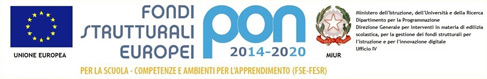 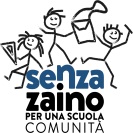 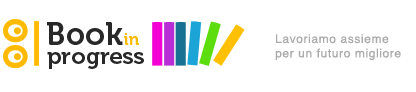 Anno scolastico 20 …. /20 ….VERBALE DEL G.L.H.O. OPERATIVO(L. 104/92 art.15 comma 2)Alunno ………………………………………………. Classe ……… Incontro N°	……… del …………………Residente a …………………	via  …………………  -  Tel. ……………………………Elementi acquisiti per l’elaborazione/variazione del Piano educativo individualizzatoDiagnosi: ………………………………………………………………………………………….....La Programmazione educativa sarà:coincidente con quella della classe ………………………………………………………………differenziata per:1) obiettivi …………………….. 2) contenuti …………………….. 3) strategie …………………..4) metodologie …………………….. 2) spazi …………………….. 3) altro ………………………B1) La differenziata sarà caratterizzata da:semplificazioni ………………. 2) riduzioni …………………… 3) sostituzioni ………………. Altre informazioni:Attività settimanali programmate di frequenza:con sostegno ore n. ………….senza sostegno ore n. ……….con assistente specialistico ore n. ………..-	altro (specificare) …………………………………………………………………………….…………………………………………………………………………………………………… specificare luogo …………………………………………………………………………………Descrizione del quadro attuale:attività e partecipazione in ambiente scolasticoattività e partecipazione in ambiente terapeutico-riabilitativoSono in corso o recentemente conclusi interventi terapeutici o valutazioni diagnostiche:  si	noattività e partecipazione in ambiente domestico o extra-scolasticoElementi salienti evidenziati:Punti di forza	Aree di criticitàSintesi degli interventi dei presenti all’incontro:Il gruppo di lavoro si accorda al fine di richiedere il sostegno per n° ore  	La riunione termina alle ore  	Il Presidente	Il Segretario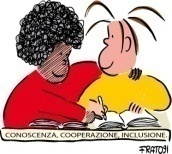 Ministero dell’ Istruzione, dell’Università e della RicercaIstituto Comprensivo ErodotoVia S.G. Evangelista - Corigliano Calabro (CS)Tel. 0983 88 50 65-fax: 0983884249Email: csic8ah00b@istruzione.it ;   csic8ah00b@pec.istruzione.web: www.icerodoto.eu           https://www.facebook.com/scuolerodoto/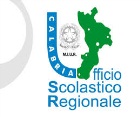 COMPONENTEG.L.H. OperativoCognome NomeFIRMADelegato del Dirigente Scolastico…………………………….…………………………….Insegnanti Curriculari…………………………….…………………………….…………………………….…………………………….…………………………….…………………………….…………………………….…………………………….Insegnante specializzato…………………………….…………………………….Operatori A.S.L.…………………………….…………………………….…………………………….…………………………….…………………………….…………………………….terapisti…………………………….…………………………….…………………………….…………………………….Operatori A.E.C.…………………………….…………………………….Genitori dell’alunno…………………………….…………………………….…………………………….…………………………….1.1.2.2.3.3.4.4.5.5.Vengono richiesti eventuali atti documentali :SINOQuali? 	_ 	_ 	_ 	_ 	_ 	_ 	_